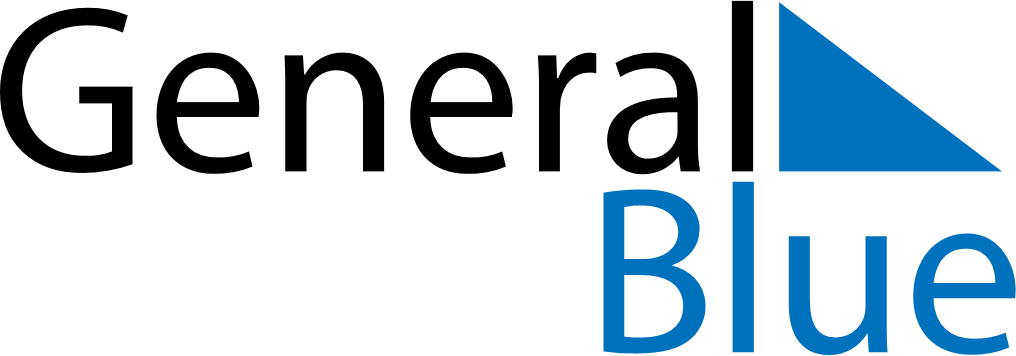 July 2024July 2024July 2024July 2024July 2024July 2024Pelkosenniemi, Lapland, FinlandPelkosenniemi, Lapland, FinlandPelkosenniemi, Lapland, FinlandPelkosenniemi, Lapland, FinlandPelkosenniemi, Lapland, FinlandPelkosenniemi, Lapland, FinlandSunday Monday Tuesday Wednesday Thursday Friday Saturday 1 2 3 4 5 6 Sunrise: 1:39 AM Sunrise: 1:39 AM Sunrise: 1:39 AM Sunrise: 1:39 AM Sunrise: 1:39 AM Sunrise: 1:39 AM 7 8 9 10 11 12 13 Sunrise: 1:39 AM Sunrise: 1:39 AM Sunrise: 1:39 AM Sunrise: 1:39 AM Sunrise: 1:39 AM Sunrise: 1:41 AM Sunset: 12:49 AM Daylight: 23 hours and 8 minutes. Sunrise: 1:53 AM Sunset: 12:38 AM Daylight: 22 hours and 45 minutes. 14 15 16 17 18 19 20 Sunrise: 2:02 AM Sunset: 12:29 AM Daylight: 22 hours and 27 minutes. Sunrise: 2:10 AM Sunset: 12:21 AM Daylight: 22 hours and 11 minutes. Sunrise: 2:17 AM Sunset: 12:14 AM Daylight: 21 hours and 57 minutes. Sunrise: 2:24 AM Sunset: 12:08 AM Daylight: 21 hours and 43 minutes. Sunrise: 2:30 AM Sunset: 12:01 AM Daylight: 21 hours and 31 minutes. Sunrise: 2:36 AM Sunset: 11:56 PM Daylight: 21 hours and 19 minutes. Sunrise: 2:42 AM Sunset: 11:50 PM Daylight: 21 hours and 7 minutes. 21 22 23 24 25 26 27 Sunrise: 2:47 AM Sunset: 11:44 PM Daylight: 20 hours and 56 minutes. Sunrise: 2:53 AM Sunset: 11:39 PM Daylight: 20 hours and 46 minutes. Sunrise: 2:58 AM Sunset: 11:34 PM Daylight: 20 hours and 35 minutes. Sunrise: 3:03 AM Sunset: 11:29 PM Daylight: 20 hours and 25 minutes. Sunrise: 3:08 AM Sunset: 11:24 PM Daylight: 20 hours and 15 minutes. Sunrise: 3:13 AM Sunset: 11:19 PM Daylight: 20 hours and 5 minutes. Sunrise: 3:18 AM Sunset: 11:14 PM Daylight: 19 hours and 56 minutes. 28 29 30 31 Sunrise: 3:23 AM Sunset: 11:09 PM Daylight: 19 hours and 46 minutes. Sunrise: 3:27 AM Sunset: 11:05 PM Daylight: 19 hours and 37 minutes. Sunrise: 3:32 AM Sunset: 11:00 PM Daylight: 19 hours and 27 minutes. Sunrise: 3:36 AM Sunset: 10:55 PM Daylight: 19 hours and 18 minutes. 